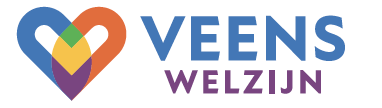 Veens Welzijn zoekt een Sociaal beheerder voor 28u per week!Medewerkers van Veens Welzijn zetten zich met hart en ziel in voor het welzijn en geluk van alle Veenendalers. Veens Welzijn biedt ondersteuning bij het zoeken naar antwoorden op vragen die je bezighouden. Of je nu een vraag hebt over zorg, gezondheid, wonen, werken, school, integratie, eenzaamheid, ouder worden, vrije tijd of het organiseren van een buurtfeest. Wij zijn er voor je als je mee wil doen in de samenleving, maar daarbij ondersteuning nodig hebt. Veens Welzijn werkt daarbij samen met vele partners bij jou in de wijk en in de stad. In Veenendaal zorgen we goed voor elkaar!Vanwege pensionering van een collega zoeken wij een nieuwe Sociaal beheerder voor 28 uur per week. Dit is een belangrijke functie binnen Veens Welzijn. Niet alleen is hij of zij vaak de verbindende schakel met buurtbewoners en -initiatieven, maar is ook verantwoordelijk voor het onderhoud en algemene staat van onze gebouwen.Ontmoeting staat centraal in onze gebouwen. Onze sociaal beheerder is dan ook een mensenmens, je hebt een goed ontwikkelt gevoel voor sfeer en zoekt naar mogelijkheden om het voor onze inwoners aantrekkelijk te maken, actief deel te nemen aan activiteiten in de wijk en in onze gebouwen.Wij zoeken een ondernemende persoonlijkheid. Iemand die overzicht heeft, kansen ziet en daarop acteert, Iemand die zich verantwoordelijk voelt de gestelde doelen te behalen en het vanzelfsprekend vind daarover met elkaar in gesprek te gaan.Kerntaken • Is faciliterend naar bezoekers, deelnemers en professionals;• draagt zorg voor begeleiden van vrijwilligers die actief zijn in de ontmoetingslocatie; • denkt mee en levert een actieve bijdrage aan het verbeteren van de dienstverlening; • is verantwoordelijk voor het contact met huurders, houdt overleggen met hen en maakt afspraken; • draagt bij aan de planning en administratie van de verhuur van de ruimtes binnen de accommodatie;• is verantwoordelijk voor de bar, de inkoop en het beheer van de kas; • onderhoudt contact met verhuurders, leveranciers en andere externe partijen;• draagt zorg voor het openen en sluiten van de panden die in beheer zijn;• zorgt voor een optimaal leefklimaat in een ontmoetingslocatie; Plek in de organisatie Je komt in een team met twee andere collega sociaal beheerders. Met elkaar beheren jullie 7 locaties.De sociaal beheerder valt hiërarchisch onder de directeur. De sociaal beheerder begeleidt vrijwilligers en eventueel stagiaires. Opleiding, kennis en ervaring De sociaal beheerder: • beschikt over MBO werk- en denkniveau – niveau 3; • heeft enig technisch inzicht; • heeft kennis van de richtlijnen ten aanzien van veiligheid en sociale hygiëne; • beschikt over goede digitale vaardigheden zoals MS office, registratiesysteem; • werkt graag met mensen en vindt het beheer met name op het sociale vlak een uitdaging; • is flexibel en bereid wanneer werkzaamheden hierom vragen tot het werken op onregelmatige werktijden;• heeft gevoel voor intermenselijke contacten waarin wordt gewerkt en gevoel voor de impact van handelen. Persoonskenmerken, vaardigheden en persoonlijke kwaliteiten De sociaal beheerder: • is sociaal en communicatief vaardig met diverse doelgroepen; • is ondernemend, flexibel en beschikt over organisatietalent; • is creatief en oplossingsgerichtheid; • is klantgericht, heeft een dienstverlenende instelling en beschikt op de juiste momenten over incasseringsvermogen; • voert goede mondelinge en schriftelijke communicatie. Overige functiekenmerken • Uitgangspunt is dat alle medewerkers van de Stichting beginnen met een tijdelijke dienstverband. Deze wordt in principe na een jaar omgezet naar onbepaalde tijd.• De functie van sociaal beheerder is ingeschaald in schaal 6 van de CAO Sociaal werk (welzijn en maatschappelijke dienstverlening). • Het salaris is afhankelijk van opleiding en ervaring en bedraagt maximaal € 3.279,- bruto per maand op basis van een 36-urige werkweek. Dit bedrag is opgebouwd uit de bij de functie behorende functieschaal 6. Meer weten? Bel of mail Peet de Graaf, directeur-bestuurder Veens Welzijn T 06 39451301, peet.degraaf@veens-welzijn.nl We ontvangen je sollicitatie + CV graag voor woensdag 23 juni 2021: vacatures@veens-welzijn.nl.